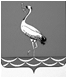 АДМИНИСТРАЦИЯ ЖУРАВСКОГО СЕЛЬСКОГО ПОСЕЛЕНИЯКОРЕНОВСКОГО  РАЙОНАПОСТАНОВЛЕНИЕот ________ 										№ ______станица ЖуравскаяОб утверждении Положения о порядке ведения реестра зеленых насаждений на территории Журавского сельского поселения Кореновского районаВ целях улучшения экологической обстановки на территории Кореновского сельского поселения Кореновского района и повышения ответственности за сохранность зеленых насаждений в соответствии с Федеральным законом от 06 октября 2003 года № 131-ФЗ «Об общих принципах организации местного самоуправления в Российской Федерации», Федеральным законом от 10 января 2002 года №7-ФЗ «Об охране окружающей среды», Законом Краснодарского края от 23 апреля 2013 года № 2695-КЗ «Об охране зеленых насаждений в Краснодарском крае», администрация Журавского сельского поселения Кореновского района  п о с т а н о в л я е т: 1. Утвердить Положение о порядке ведения реестра зеленых насаждений на территории Журавского сельского поселения Кореновского района (приложение № 1). 2. Утвердить форму реестра зеленых насаждений на территории Журавского сельского поселения Кореновского района (приложение № 2).3. Общему отделу администрации Журавского сельского поселения Кореновского района (Рублевская) обнародовать настоящее постановление в установленных местах и разместить его на официальном сайте органов местного самоуправления Журавского сельского поселения Кореновского района в сети Интернет.4. Постановление вступает в силу после его официального обнародования.Глава Журавскогосельского поселенияКореновского района                                                                             И.В.СолодовникПОЛОЖЕНИЕо порядке ведения реестра зеленых насаждений на территории Журавского сельского поселения Кореновского района1. Настоящее Положение распространяется на отношения в сфере охраны зеленых насаждений, расположенных на землях Журавского сельского поселения Кореновского района независимо от формы собственности, за исключением земельных участков, отнесенных к территориальным зонам сельскохозяйственного использования, зонам специального назначения, зонам военных объектов, а также земельных участков, предоставленных гражданам для индивидуального жилищного строительства, ведения личного подсобного хозяйства, и участков, предоставленных садоводческим, огородническим или дачным некоммерческим объединениям граждан.2. Настоящее Положение не распространяется на отношения в сфере охраны зеленых насаждений, расположенных на защитных полосах лесов, вдоль железнодорожных путей общего пользования, федеральных автомобильных дорог общего пользования, автомобильных дорог общего пользования, находящихся в собственности Краснодарского края, а также на особо охраняемых природных территориях.3. Целью создания реестра зеленых насаждений является учет и осуществление текущего контроля за состоянием зеленых насаждений на территории Журавского сельского поселения Кореновского района.4. В реестр зеленых насаждений включаются: все зеленые насаждения (деревья, кустарники), находящиеся на территории рекреационных зон Журавского сельского поселения Кореновского района, а также зеленые насаждения, созданные для целей благоустройства и озеленения Журавского сельского поселения Кореновского района.5. Учет зеленых насаждений ведется в целях:1) эффективного содержания и охраны зеленых насаждений;2) определения обеспеченности Журавского сельского поселения Кореновского района зелеными насаждениями;3) осуществления контроля за состоянием и использованием зеленых насаждений;4) своевременного выявления аварийно-опасных деревьев, сухостойных деревьев и кустарников, принятия решений об их вырубке;5) определения ущерба, нанесенного зеленым насаждениям;6) сбора информации, необходимой для расчета размера средств, составляющих компенсационную стоимость зеленых насаждений, а также объема компенсационного озеленения.6.Реестр зеленых насаждений содержит следующую информацию:1)о расположении земельных участков, занятых зелеными насаждениями;2)об их площади;3)о целевом назначении таких земельных участков;4)о характеристике зеленых насаждений: жизненной форме, видовой принадлежности, возрасте, природоохранном статусе.7. Реестр зеленых насаждений оформляется в бумажной и электронной форме, согласно приложению № 2.8. Ведение реестра зеленых насаждений осуществляет общий отдел администрации Журавского сельского поселения Кореновского района.9. Реестр зеленых насаждений размещается на официальном сайте Журавского сельского поселения Кореновского района в информационно-телекоммуникационной сети «Интернет».10.Изменение состояния зеленых насаждений на территории сопровождается внесением изменений в реестр зеленых насаждений (1 раз в конце каждого года).Во всех случаях снос и пересадка деревьев и кустарников, изменения планировки газонов, необходимых при реконструкции или новом строительстве, производятся по согласованию с администрацией Журавского сельского поселения Кореновского района.11. Основанием для внесения изменений в реестр зеленых насаждений является:11.1. Мониторинг зеленых насаждений.11.2. Анализ выданных порубочных билетов на производство работ в зоне зеленого фонда на территории Журавского сельского поселения Кореновского района.11.3. Анализ плана по санитарной выпиловке и обрезке зеленых насаждений на территории Журавского сельского поселения Кореновского района.11. Инвентаризация зеленых насаждений, произрастающих на территории Журавского сельского поселения Кореновского района, проводится один раз в десять лет.Глава Журавского сельского поселения Кореновского района                                                                            И.В.СолодовникФОРМАреестра зеленых насаждений на территории Журавского сельского поселения Кореновского районаГлава Журавского сельского поселения Кореновского района                                                                            И.В.СолодовникПРИЛОЖЕНИЕ № 1УТВЕРЖДЕНОпостановлением администрацииЖуравского сельского поселенияКореновского районаот _________ № ________ПРИЛОЖЕНИЕ № 2УТВЕРЖДЕНАпостановлением администрацииЖуравского сельского поселенияКореновского районаот _________ № ________Месторас-положение земельных участков, занятых зелеными насажде-ниямиКадаст-ровый номер и пло-щадьЦелевое назначе-ние земель-ных участ-ков№ п/пНаиме-нование зеленых насажде-нийХарактеристика зеленых насажденийХарактеристика зеленых насажденийХарактеристика зеленых насажденийХарактеристика зеленых насажденийприро-доохран-ный статусМесторас-положение земельных участков, занятых зелеными насажде-ниямиКадаст-ровый номер и пло-щадьЦелевое назначе-ние земель-ных участ-ков№ п/пНаиме-нование зеленых насажде-нийжизнен-ная формавидовая принадле-жностьпоро-давоз-растприро-доохран-ный статус12345678910